İLANLI USUL İÇİN STANDART GAZETE İLANI FORMU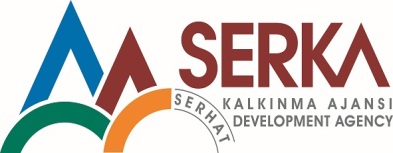 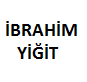 İBRAHİM YİĞİT KALİTELİ SÜT İHTİYACINI KARŞILAMAYA YÖNELİK MODERN ÜRETİM TESİSİ PROJESİ MAL ALIMI ve YAPIM İŞİ İHALE İLANIİBRAHİM YİĞİT, SERHAT KALKINMA AJANSI ÖRNEK BÜYÜKBAŞ HAYVANCILIK ISLETMELERININ GELISTIRILMESI MALİ DESTEK PROGRAMI-4 kapsamında sağlanan mali destek ile Iğdır ilinde KALİTELİ SÜT İHTİYACINI KARŞILAMAYA YÖNELİK MODERN ÜRETİM TESİSİ PROJESİ için Açık İhale Usulü ile bir Mal Alımı ihalesi sonuçlandırmayı planlamaktadır.LOT 1 – SÜT SIĞIRI İŞLETMESİ MAKİNE EKİPMAN   -Otomatik Suluk	   -Süt Soğutma Tankı	   -Seyyar süt sağım makinası 	   -Yem karma makinesi	   -Su Deposu ve Hidrofor	   -Hayvan Yatak(Durak) Demirleri 	   -Trafo	   -Dönerli Fırça	   -Hayvan Yatakları	   -Baş Kilitleri	   -Gübre Sıyırıcı ve Pompası   -Buzağı KulübesiLOT 2 – CANLI HAYVAN    -49 Adet Simental Gebe DüveLOT 3: KÜÇÜK ÖLÇEKLİ ALTYAPI    - Su tesisatları, Su Boruları, Vanalar    - Elektrik kabloları, sigorta, lamba    - İç Dış boya badana işlemleri    - Zemine İnce Beton Şap Atılması ve Izgara Yerleştirilmesiİhaleye katılım koşulları, isteklilerde aranacak teknik ve mali bilgileri de içeren İhale Dosyası Bağlar Mh. Kafkas Cd. 05 Merkez/IĞDIR adresinden veya www.serka.gov.tr internet adreslerinden temin edilebilir. Teslimat Bilgileri:a)  Yetkili Adı/Ünvanı:	İbrahim Yiğit – Firma Yetkilisib)  Teslimat Adresi:	Sürmeli Köyü 11 Ada 143 Parsel Tuzluca / Iğdırc)  Telefon numarası:	476 226 11 63 d) Mail Adresi:                  hasmandira@gmail.comTeklif teslimi için son tarih ve saati: 28.12.2016, 11:00Gerekli ek bilgi ya da açıklamalar www.serka.gov.tr adresinde yayınlanacaktır.Teklifler, 28.12.2016 tarihinde, saat 11:30 ‘da Bağlar Mh. Kafkas Cd. 05 Merkez Iğdır Merkez/IĞDIR adresinde yapılacak oturumda açılacaktır. 